ПРОТОКОЛ №15 внеочередного общего собрания членов  Некоммерческого партнерства «Союз строителей Московской области «Мособлстройкомплекс» ( НП «Мособлстройкомплекс») г. Долгопрудный                                                                                «09» сентября  2009 года Начало регистрации лиц, имеющих право на участие во внеочередном общем собрании членов Некоммерческого партнерства «Союз строителей Московской области «Мособлстройкомплекс» 15 час.30 мин.  Окончание регистрации лиц, имеющих право на участие во внеочередном общем собрании членов Некоммерческого партнерства «Союз строителей Московской области «Мособлстройкомплекс» 16 час.00 мин.  	Собрание открыто в 16 час. 00 мин. Для участия в Общем собрании зарегистрировались 92 (девяносто два) члена Некоммерческого 	партнерства 	«Союз 	строителей 	Московской 	области «Мособлстройкомплекс» . Приглашены: Матюнина Инна Александровна – Генеральный директор Некоммерческого партнерства «Союз строителей Московской области «Мособлстройкомплекс»  Председатель собрания: Кривошеев В.Н.   Секретарь собрания: Останин А.Ю. ОТКРЫТИЕ ОБЩЕГО СОБРАНИЯ СЛУШАЛИ: Кривошеева В.Н., который сообщил, что из 128 членов Партнерства в Общем собрании принимают участие 92 члена Партнерства. Общее собрание правомочно, т.к. в нем принимает участие более половины членов Партнерства.  Председательствующий объявил Общее собрание открытым. О ПОВЕСТКЕ ДНЯ ОБЩЕГО СОБРАНИЯ СЛУШАЛИ: Председательствующего, который предложил утвердить повестку дня Общего собрания.  Иных предложений и замечаний не поступило. РЕШИЛИ: утвердить повестку дня Общего собрания. Голосовали:  «за»-100%. Решение принято единогласно Избрали: Председатель собрания: Кривошеев В.Н.                  Секретарь собрания: Останин А.Ю. ПОВЕСТКА ДНЯ: Об утверждении нового адреса места нахождения Некоммерческого партнерства «Союз строителей Московской области «Мособлстройкомплекс» О создании филиалов Некоммерческого партнерства «Союз строителей Московской области «Мособлстройкомплекс». Об изменении наименования Некоммерческого партнерства «Союз строителей Московской области «Мособлстройкомплекс» Об утверждении новой редакции Устава Некоммерческого партнерства «Союз строителей Московской области «Мособлстройкомплекс». Разное. Первый вопрос повестки дня:  Об утверждении нового адреса места нахождения Некоммерческого партнерства «Союз строителей Московской области «Мособлстройкомплекс»  Выступила Генеральный директор НП «Мособлстройкомплекс» Матюнина Инна Александровна, которая предложила изменить адрес места нахождения НП «Мособлстройкомплекс» и утвердить следующий адрес: 141700, Московская область, г. Долгопрудный, ул. Дирижабельная, дом 11, помещение XI РЕШИЛИ:   Утвердить место нахождение некоммерческого партнерства Союз строителей Московской области «Мособлстройкомплекс» по следующему адресу:  141700, Московская область, г. Долгопрудный, ул. Дирижабельная, дом 11, помещение XI Голосовали:  «за»-100%. Решение принято единогласно. 2. Второй вопрос повестки дня:  О создании филиалов Некоммерческого партнерства «Союз строителей Московской области «Мособлстройкомплекс» Выступила Генеральный директор НП «Мособлстройкомплекс» Матюнина Инна Александровна с предложениями:   В  связи с большим количеством членов Некоммерческого партнерства «Союз строителей Московской области «Мособлстройкомплекс», осуществляющих строительную деятельность на территории городского округа Электросталь  Московской области  создать филиал Некоммерческого партнерства «Союз строителей Московской области «Мособлстройкомплекс» в городском округе Электросталь  Московской области; В  связи с большим количеством членов Некоммерческого партнерства «Союз строителей Московской области «Мособлстройкомплекс», осуществляющих строительную деятельность на территории Тверской области создать филиал Некоммерческого партнерства «Союз строителей Московской области «Мособлстройкомплекс» в городе Тверь; В  связи с большим количеством членов Некоммерческого партнерства «Союз строителей Московской области «Мособлстройкомплекс», осуществляющих строительную деятельность на территории  города Зеленограда Москва создать филиал Некоммерческого партнерства «Союз строителей Московской области «Мособлстройкомплекс» в городе Зеленоград; В  связи с большим количеством членов Некоммерческого партнерства «Союз строителей Московской области «Мособлстройкомплекс», осуществляющих строительную деятельность на территории города Кашира Московской области создать филиал Некоммерческого партнерства «Союз строителей Московской области «Мособлстройкомплекс» в городе Кашира Московской области. В  связи с большим количеством членов Некоммерческого партнерства «Союз строителей Московской области «Мособлстройкомплекс», осуществляющих строительную деятельность на территории Вологодской области  создать филиал Некоммерческого партнерства «Союз строителей Московской области «Мособлстройкомплекс» в Вологодской области. В  связи с большим количеством членов Некоммерческого партнерства «Союз строителей Московской области «Мособлстройкомплекс», осуществляющих строительную деятельность на территории Люберецкого района Московской области  создать филиал Некоммерческого партнерства «Союз строителей Московской области «Мособлстройкомплекс» в Люберецком районе Московской области. В  связи с большим количеством членов Некоммерческого партнерства «Союз строителей Московской области «Мособлстройкомплекс», осуществляющих строительную деятельность на территории  города Москвы создать  три филиала Некоммерческого партнерства «Союз строителей Московской области «Мособлстройкомплекс» в городе Москва. В  связи с большим количеством членов Некоммерческого партнерства «Союз строителей Московской области «Мособлстройкомплекс», осуществляющих строительную деятельность на территории  города Лыткарино Московской области создать  филиал Некоммерческого партнерства «Союз строителей Московской области «Мособлстройкомплекс» в городе Лыткарино Московской области. В  связи с большим количеством членов Некоммерческого партнерства «Союз строителей Московской области «Мособлстройкомплекс», осуществляющих строительную деятельность на территории  города Балашиха  Московской области создать  филиал Некоммерческого партнерства «Союз строителей Московской области «Мособлстройкомплекс» в городе Балашиха Московской области. РЕШИЛИ: Создать Электростальский филиал Некоммерческого партнерства «Союз строителей Московской области «Мособлстройкомплекс»; Определить место нахождение Электростальского филиала Некоммерческого партнерства «Союз строителей Московской области «Мособлстройкомплекс» следующий адрес: 144003, Московская область, г. Электросталь, ул. Мира, дом 18 Назначить директором Электростальского филиала Некоммерческого партнерства «Союз строителей Московской области «Мособлстройкомплекс» Осадчего Бориса Васильевича (паспорт № 46 03 895372 выдан Электростальским ОВД Московской области 16.01.2003 года, код подразделения 502-043) Утвердить Положение об Электростальском филиале Некоммерческого партнерства «Союз строителей Московской области «Мособлстройкомплекс». Голосовали:  «за»-100%. Решение принято единогласно. РЕШИЛИ: Создать Тверской межрегиональный  филиал Некоммерческого партнерства «Союз строителей Московской области «Мособлстройкомплекс»; Определить место  нахождение Тверского межрегионального  филиала Некоммерческого партнерства «Союз строителей Московской области «Мособлстройкомплекс» следующий адрес: 170044, Тверская область, г. Тверь, ул. Вагжанова, дом 14; Назначить директором Тверского межрегионального филиала Некоммерческого партнерства «Союз строителей Московской области «Мособлстройкомплекс» Марийченко Валентина Анатольевича (паспорт № 28 05 700661 выдан Московским ОВД города Твери 14.12.2006 года, код подразделения 692-040); Утвердить Положение о  Тверском межрегиональном филиале  Некоммерческого партнерства «Союз строителей Московской области «Мособлстройкомплекс». Голосовали:  «за»-100%. Решение принято единогласно. РЕШИЛИ: Создать Зеленоградский филиал Некоммерческого партнерства «Союз строителей Московской области «Мособлстройкомплекс»; Определить место нахождение Зеленоградского филиала Некоммерческого партнерства «Союз строителей Московской области «Мособлстройкомплекс» следующий адрес:124498, город Москва, Зеленоград, проезд № 4922, дом 4, строение 3, помещение 76; Назначить директором Зеленоградского филиала Некоммерческого партнерства «Союз строителей Московской области «Мособлстройкомплекс» Егорова Игоря Викторовича (паспорт № 45 09 687067, выдан отделением по району Крюково ОУФМС России по г. Москве, в г. Зеленограде 14.05.2008 года, код подразделения 770-128); Утвердить Положение о  Зеленоградском  филиале  Некоммерческого партнерства «Союз строителей Московской области «Мособлстройкомплекс». Голосовали:  «за»-100%. Решение принято единогласно. РЕШИЛИ: Создать Каширский филиал Некоммерческого партнерства «Союз строителей Московской области «Мособлстройкомплекс» Определить место нахождение Каширского филиала Некоммерческого партнерства «Союз строителей Московской области «Мособлстройкомплекс» следующий адрес:142900, Московская область, город Кашира, ул. Советская, дом 4; Назначить директором Каширского филиала Некоммерческого партнерства «Союз строителей Московской области «Мособлстройкомплекс» Ржевского Валерия Владимировича (паспорт № 45 05 332552 выдан ОВД Южнопортовый 25.02.2003 года, код подразделения: 772-052) Утвердить Положение о  Каширском   филиале  Некоммерческого партнерства «Союз строителей Московской области «Мособлстройкомплекс» Голосовали:  «за»-100%. Решение принято единогласно. РЕШИЛИ: Создать  Межрегиональный филиал по Вологодской области Некоммерческого партнерства «Союз строителей Московской области «Мособлстройкомплекс» Определить место нахождение Межрегионального филиала по Вологодской области Некоммерческого партнерства «Союз строителей Московской области «Мособлстройкомплекс» следующий адрес: 160035, Вологодская область, город Вологда, ул. Лермонтова, дом 23, офис 1; Назначить директором Межрегионального филиала по Вологодской области Некоммерческого партнерства «Союз строителей Московской области «Мособлстройкомплекс»  Смирнова Дмитрия Юрьевича (паспорт № 19 02 749168 выдан УВД г. Вологды 20.01.2003 года, код подразделения  352-001) Утвердить Положение о Межрегиональном филиале по Вологодской области  Некоммерческого 	партнерства 	«Союз 	строителей 	Московской 	области «Мособлстройкомплекс» Голосовали:  «за»-100%. Решение принято единогласно. РЕШИЛИ: Создать    Люберецкий филиал Некоммерческого партнерства «Союз строителей Московской области «Мособлстройкомплекс»  Определить место нахождение  Люберецкого филиала Некоммерческого партнерства «Союз строителей Московской области «Мособлстройкомплекс» следующий адрес: 140060, Московская область, Люберецкий район, пгт Октябрьский, ул. Дорожная, д. 12; • Назначить директором Люберецкого филиала Некоммерческого партнерства «Союз строителей Московской области «Мособлстройкомплекс»   Ягодина Владимира Николаевича (паспорт № 56 08 833287 выдан ТП УФМС России по Пензенской области в Мокшанском районе 22.05.2009 года, код подразделения 580-025) Утвердить Положение о  Люберецком филиале Некоммерческого партнерства «Союз строителей Московской области «Мособлстройкомплекс» Голосовали:  «за»-100%. Решение принято единогласно. РЕШИЛИ: Создать    Московский филиал  Некоммерческого партнерства «Союз строителей Московской области «Мособлстройкомплекс» Определить место нахождение  Московского  филиала Некоммерческого партнерства «Союз строителей Московской области «Мособлстройкомплекс» следующий адрес: 105064, г. Москва, ул. Ярославская, дом 8, корпус 4; Назначить директором Московского филиала Некоммерческого партнерства «Союз строителей Московской области «Мособлстройкомплекс» Манелюк Юрия Ирадионовичу (паспорт 45 04 190210 выдан Паспортным столом № 1 ОВД района Теплый стан города Москвы, код подразделения 772-072, зарегистрирован г. Москва, ул. Генерала Тюленева, дом 1, кв. 24),  Утвердить Положение о  Московском филиале   Некоммерческого партнерства «Союз строителей Московской области «Мособлстройкомплекс» Голосовали:  «за»-100%. Решение принято единогласно. РЕШИЛИ: Создать    филиал  «Московия»  Некоммерческого партнерства «Союз строителей Московской области «Мособлстройкомплекс» Определить место нахождение    филиала  «Московия» Некоммерческого партнерства «Союз строителей Московской области «Мособлстройкомплекс» следующий адрес:  105064, г. Москва, ул. Казакова, дом 6; Назначить директором филиала «Московия»  Некоммерческого партнерства «Союз строителей Московской области «Мособлстройкомплекс»: Тимофееву Ираиду Валерьевну (паспорт серии 46 05 680119 выдан 2 отделом милиции Одинцовского УВД Московской области 30.10.2003 года),  Утвердить Положение о  филиале «Московия» Некоммерческого партнерства «Союз строителей Московской области «Мособлстройкомплекс» Голосовали:  «за»-100%. Решение принято единогласно. РЕШИЛИ: Создать Филиал  «Центральный» Некоммерческого партнерства «Союз строителей Московской области «Мособлстройкомплекс» Определить место нахождение Филиала «Центральный»  Некоммерческого партнерства «Союз строителей Московской области «Мособлстройкомплекс» следующий адрес: 115280, г. Москва, ул. Автозаводская, д. 1/10 ; Назначить директором Филиала «Центральный»  Некоммерческого партнерства «Союз строителей Московской области «Мособлстройкомплекс»: Мовчан Татьяну Леонидовну (паспорт 46 05 179108 выдан ГОВД города Краснознаменска Московской области 26.11.2003 года),  Утвердить Положение о Филиале «Центральный» Некоммерческого партнерства «Союз строителей Московской области «Мособлстройкомплекс» Голосовали:  «за»-100%. Решение принято единогласно. РЕШИЛИ:  Создать    Лыткаринский филиал Некоммерческого партнерства «Союз строителей Московской области «Мособлстройкомплекс» Определить место нахождение    Лыткаринского филиала Некоммерческого партнерства «Союз строителей Московской области «Мособлстройкомплекс» следующий адрес:  140083, Московская область, город Лыткарино, ул. Спортивная, д. 2-В; Назначить директором Лыткаринского филиала Некоммерческого партнерства «Союз строителей Московской области «Мособлстройкомплекс»: Леонова Бориса Федоровича (паспорт 45 01 072864 выдан Паспортным столом № 1 ОВД района «Вешняки» гор. Москвы 22.11.2001 года) Утвердить Положение о  Лыткаринском филиале Некоммерческого партнерства «Союз строителей Московской области «Мособлстройкомплекс» Голосовали:  «за»-100%. Решение принято единогласно. РЕШИЛИ: Создать    Балашихинский  филиал Некоммерческого партнерства «Союз строителей Московской области «Мособлстройкомплекс» Определить место нахождение   Балашихинского филиала Некоммерческого партнерства «Союз строителей Московской области «Мособлстройкомплекс» следующий адрес:  143956, Московская область, город Балашиха, мкр. Никольско-Архангельский, ул. 8-я линия, владение 10; Назначить директором Балашихинского  филиала Некоммерческого партнерства «Союз строителей Московской области «Мособлстройкомплекс»:  Хтей Богдана Петровича (паспорт 46 97 027756  выдан  5 отделением милиции Балашихинского УВД Московской области 20.03.1998 года  года) Утвердить Положение о  Балашихинском филиале Некоммерческого партнерства «Союз строителей Московской области «Мособлстройкомплекс» Голосовали:  «за»-100%. Решение принято единогласно. 3. Третий вопрос повестки дня: Об изменении наименования Некоммерческого партнерства «Союз строителей Московской области «Мособлстройкомплекс». Выступила Генеральный директор НП «Мособлстройкомплекс» Матюнина Инна Александровна, которая сообщила о присвоении Некоммерческому партнерству «Союз строителей Московской области «Мособлстройкомплекс» статуса саморегулируемой организации, основанной на членстве лиц, осуществляющих строительство (регистрационный номер записи № СРО –С-035-09092009, дата включения 09 сентября 2009 года).  РЕШИЛИ: В связи с внесением Некоммерческого партнерства «Союз строителей Московской области «Мособлстройкомплекс» в реестр саморегулируемых организаций, основанных на членстве лиц, осуществляющих строительство переименовать Некоммерческое 	партнерство 	«Союз 	строителей 	Московской 	области «Мособлстройкомплекс» в Некоммерческое партнерство «Саморегулируемая организация «Союз строителей Московской области «Мособлстройкомплекс» Четвертый  вопрос повестки дня:  Об утверждении новой редакции Устава Некоммерческого партнерства «Союз строителей Московской области «Мособлстройкомплекс» Выступила Генеральный директор НП «Мособлстройкомплекс» Матюнина Инна Александровна с предложением утвердить новую редакцию Устава Некоммерческого партнерства «Союз строителей Московской области «Мособлстройкомплекс»  Голосовали:  «за»-100%. Решение принято единогласно. РЕШИЛИ: Утвердить новую редакцию Устава Некоммерческого партнерства «Союз строителей Московской области «Мособлстройкомплекс» Голосовали:  «за»-100%. Решение принято единогласно. Пятый  вопрос повестки дня: Разное. Выступила Генеральный директор НП «Мособлстройкомплекс» Матюнина Инна Александровна, которая сообщила о присвоении Некоммерческому партнерству «Союз строителей Московской области «Мособлстройкомплекс» статуса саморегулируемой организации, основанной на членстве лиц, осуществляющих строительство (регистрационный номер записи № СРО –С-035-09092009, дата включения 09 сентября 2009 года) РЕШИЛИ: В связи с внесением Некоммерческого партнерства «Союз строителей Московской области «Мособлстройкомплекс» в реестр саморегулируемых организаций, основанных на членстве лиц, осуществляющих строительство, исключить сведения о видах экономической деятельности НП «Мособлстройкомплекс» из единого государственного реестра юридических лиц. Голосовали:  «за»-100%. Решение принято единогласно. Председатель общего собрания  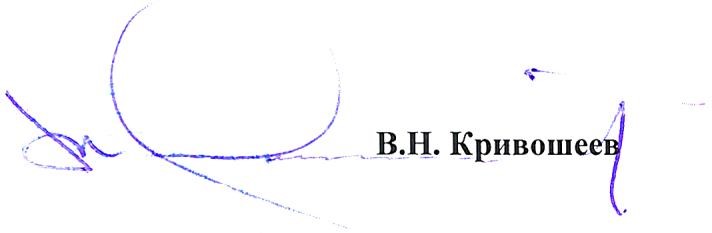 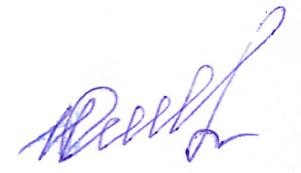 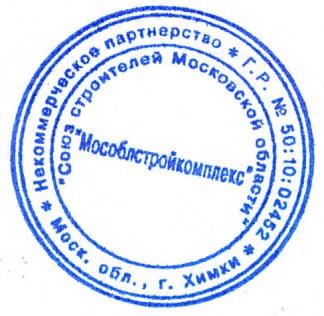 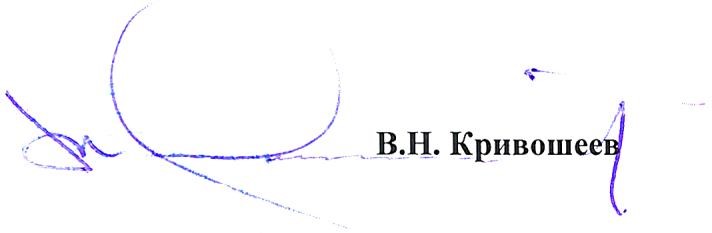 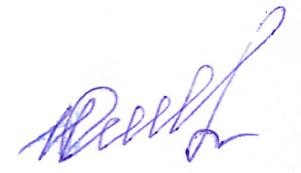 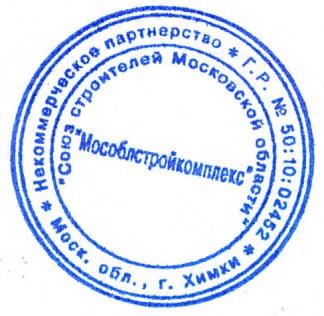 НП «Мособлстройкомплекс»                                                                       Секретарь общего собрания НП «Мособлстройкомплекс»                                                                      А.Ю. Останин 